DOSSIER DE CANDIDATURE APPEL A PROJET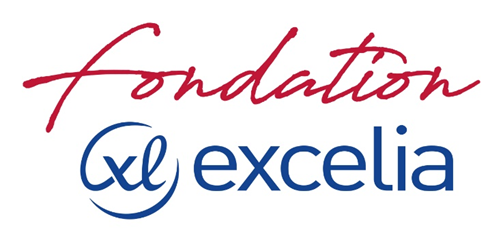 AVIS DU COMITE DE SELECTIONFAVORABLE : 	RÉSERVÉ :  	DÉFAVORABLE : Motivation de l’avis : 	Le : 		Nom, titre signature du représentant de la Fondation Excelia :Porteur de projet Nom :                                                            Prénom : 	Formation suivi : Téléphone :	Adresse e-mail : Adresse où vous souhaitez recevoir le courrier :Statut (cocher la case correspondante) :  EtudiantDiplôméEnseignant-chercheurPersonnel administratif Association étudianteOrganisme (si association étudiante) Nom de votre organisme :                                                                                                 Date de création :Adresse postale :Informations principales du projet-Intitulé du projet :  -Axe d’intervention du projet (cocher la case correspondante) : Diversité                                          Handicap                                            Entreprenariat responsable-Pour quelles raisons pensez-vous que votre projet répond à l’axe choisi ?-Date de début du projet : 	-Date de fin du projet :-Caractéristique de votre projet (plusieurs réponses possibles) : Nouveau projet                                       Projet récurrent                                          Projet ponctuel-Nombre d'étudiants organisateurs du projet :Organisateurs du projet => l'équipe en charge de le mettre en place
-Nombre d'étudiants participants au projet :Participants au projet => les étudiants présents ou concernés directement par le projet-Nombre d'étudiants bénéficiaire du projet :Bénéficiaires du projet => les participants + les étudiants concernés indirectement et profitant des retombées du projet Informations détaillées du projet /Descriptif du projet (En quoi consiste le projet ?)Organisation du projet (Comment ? De quelle manière s'organise le projet ? Déroulement et planning ...)Objectifs du projet (Pourquoi ? A quel besoin le projet répond‐il ?
)Perspectives, résultats et impact du projet -Quels sont les aspects innovants, originaux, exemplaires de votre projet ?-Quels sont les résultats attendus du projet pour lequel vous nous sollicitez ?-Quel est l'impact de votre projet ?-Comment évaluez-vous cet impact ?Actions envisagées pour faire connaître les retombées de votre projet
 (Valorisation : quelle communication, mise en avant de vos actions comptez vous réaliser ?)Budget du projet -Quel est le budget total du projet ?-Quel est le montant demandé à la Fondation ?  A quoi servira ce montant ?-Quelles sont les autres financements sollicités ?-Comment avez-vous connu la Fondation Excelia ?PIECES JUSTIFICATIVES A FOURNIRObligatoireEn fonction de votre situationPIECES RELATIVES AU PORTEUR DE PROJETPIECES RELATIVES AU PORTEUR DE PROJETPIECES RELATIVES AU PORTEUR DE PROJETCurriculum VitaeXCertificat de scolarité du responsable du projetXPièce d’identitéXRIBXPIECES RELATIVES AUX ASSOCIATIONS ETUDIANTES PIECES RELATIVES AUX ASSOCIATIONS ETUDIANTES PIECES RELATIVES AUX ASSOCIATIONS ETUDIANTES StatutsXExtrait du journal officiel ou récépissé de la déclaration en préfectureXComposition du bureau, CAXBilans annuelsXRIB de l'associationXAttestation d'assurance responsabilité civile de l'associationXPIECES RELATIVES AU PROJETPIECES RELATIVES AU PROJETPIECES RELATIVES AU PROJETLe budget détaillé du projetXDevis pour chaque dépense du budget du projet XCopie de l’attribution conditionnelle ou définitive d’une bourseXAnnexes éventuelles (non obligatoire) : Autres documents décrivant le projet et son organisation (plaquette, planning, répartition des tâches...)XJustificatifs des autres sources de financement ou des démarches entreprises X